Publicado en Alicante el 16/04/2024 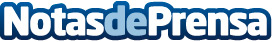 Acomoda Textil presenta su nueva colección de cojines para paletsEl diseño de espacios exteriores ha experimentado en los últimos años un cambio hacia lo sostenible y naturalDatos de contacto:Acomoda TextilAcomoda Textil623 47 42 17Nota de prensa publicada en: https://www.notasdeprensa.es/acomoda-textil-presenta-su-nueva-coleccion-de Categorias: Interiorismo Jardín/Terraza Hogar Industria Téxtil Mobiliario http://www.notasdeprensa.es